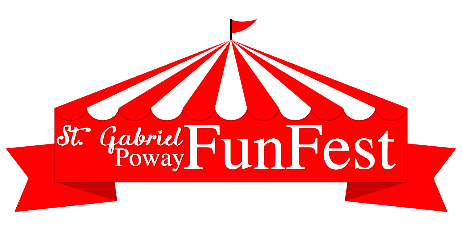 FUNFEST SPONSOR FORMGame Booth Sponsor - $100Name/company name on poster displayed on one of 20 game booths; also recognized in parish bulletin & announced at FunFestInflatables/LaserTag/Cake Walk Sponsor - $250Name/company name on large poster displayed on one of the inflatables, laser tag or cake walk booths; also recognized in parish bulletin & announced at FunFestBeer Garden Sponsor - $500Name/company name on 4’ x 2’ banner displayed on Beer & Wine Garden fence (or provide own banner of similar size); also recognized in parish bulletin & announced at FunFestEntertainment Stage Sponsor - $1,000Name/company name on 4’ x 2’ banner displayed on Entertainment Stage (or provide own banner of similar size); also recognized in parish bulletin & announced at FunFestName/Company Name to be displayed on banner that we print:								(or enclose a digital logo/business card jpeg.file)Will provide own banner (only for Beer Garden & Stage Sponsors at $500 & $1000 level)Contact Name:											Address:												Phone:												Email:												Make check payable to St. Gabriel Catholic Church.  Return check and this form by April 15, 2023 to:  Mary Romag, St. Gabriel Catholic Church, 13734 Twin Peaks Road, Poway, CA  92064